PERSBERICHTNovember 2022BloedserieusLandelijke campagne over hevig menstrueel bloedverlies November is Bloedserieus campagnemaand. Ziekenhuizen in heel Nederland houden dan voorlichtingsbijeenkomsten, extra (online) spreekuren en andere events over hevig menstrueel bloedverlies. Het <…naam en plaats ziekenhuis…> houdt op <…datum…> een <…soort event…>. Vanaf <…tijdstip…) zijn <….beoogd publiek…> van harte welkom op <….locatie….> <…aanvullende informatie…>.Aanmelden kan via de campagnepagina hevigbloedverlies.nl/bloedserieus.Adres: Naam:  Telefoon:Datum: Soms is veel gewoon té veelMaar liefst 1 op de 5 vrouwen tussen de 35 en 55 jaar heeft last van hevig menstrueel bloedverlies (HMB). In Nederland zijn dit ongeveer 500.000 vrouwen. Té veel vrouwen lopen door met ernstige menstruatieproblemen. Uit online onderzoek blijkt bijvoorbeeld dat maar 54% voor dit probleem naar de huisarts gaat en slechts 29% bij de gynaecoloog belandt. Van de ondervraagden denkt 60% dat hevige menstruaties er nu eenmaal bijhoren en weet 75% niet dat het om een medische aandoening gaat. Gezondheidsrisico’s uitsluitenVeranderingen van de hormoonhuishouding, bijvoorbeeld in de premenopauze, zijn meestal de oorzaak van HMB. Soms zijn myomen of poliepen de boosdoeners. De exacte oorzaak is niet altijd te achterhalen, maar om gezondheidsrisico’s uit te sluiten is het wél belangrijk onderzoek te laten doen. HMB kan ook het symptoom zijn van een onderliggende aandoening, zoals endometriose, adenomyose, PCOS, gynaecologische kanker of een stollingsstoornis. Een bloedserieus verhaalHMB heeft nogal wat impact op het leven: lichamelijk, psychisch en sociaal. Vrouwen met hevig menstrueel bloedverlies hebben daarom een bloedserieus verhaal. Dat verhaal hoor je alleen zelden en dat is raar. De campagne Bloedserieus roept vrouwen op om hun verhaal wel te delen. Met elkaar én met de arts. HMB is namelijk een medisch erkende aandoening waarvoor meerdere, eenvoudige behandelopties bestaan.November campagnemaand Bloedserieus campagnemaand Tijdens de Bloedserieus canpagnemaand in november wordt aandacht gevraagd voor een onderschat medisch probleem: HMB. Ziekenhuizen in heel Nederland organiseren voorlichtingsbijeenkomsten, extra (online) spreekuren en andere events. Soms op verrassende locaties. Een overzicht van alle events in het kader van de campagne is te vinden op de campagnepagina hevigbloedverlies.nl/bloedserieus.Bron: Heavy Periods, online survey among 1,004 women who have experienced heavy periods in the past 3 years (18+), 14th to 18th September 2018, 24 september 2018, 3 Monkeys Zeno for Hologic Benelux. <Noot voor de redactie, niet voor publicatie>Neem voor meer informatie over dit evenement contact op met:Naam ziekenhuisContactpersoonE-mailadres contactpersoonTelefoonnummerWebsiteVoor meer algemene informatie over de campagne Bloedserieus:Hologic BeneluxWillianne Blé-Boswillianne.blebos@hologic.com06-21711381www.hevigbloedverlies.nl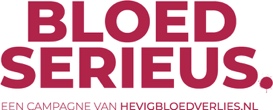 De campagne Bloedserieus wordt mogelijk gemaakt door Hologic Inc.MISC-06262-NLD-NL-001 © 2019 Hologic, Inc. 